21.09.2021  № 1680О внесении изменения в постановление администрации города Чебоксары от 22.12.2015 № 3740В связи с кадровыми изменениями администрация города Чебоксары  п о с т а н о в л я е т:Состав Общественного совета по инвестиционной политике при главе администрации города Чебоксары, утвержденный постановлением администрации города Чебоксары от 22.12.2015 № 3740, изложить в редакции согласно приложению к настоящему постановлению.Настоящее постановление вступает в силу со дня его официального опубликования.Контроль за исполнением настоящего постановления возложить на заместителя главы администрации города Чебоксары по экономическому развитию и финансам Л.Р. Сафину.Глава администрации города Чебоксары                                       А.О. ЛадыковПриложениек постановлению администрациигорода Чебоксарыот 21.09.2021  № 1680УТВЕРЖДЕНпостановлением администрациигорода Чебоксарыот 22.12.2015 № 3740СОСТАВОбщественного совета по инвестиционной политике при главе администрации города Чебоксары__________________________________________Чăваш РеспубликиШупашкар хулаАдминистрацийěЙЫШĂНУ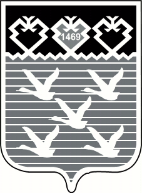 Чувашская РеспубликаАдминистрациягорода ЧебоксарыПОСТАНОВЛЕНИЕЛадыковАлексей Олегович- глава администрации города Чебоксары, председатель Общественного совета;Сафина Люция Рафаэльевна- заместитель главы администрации города Чебоксары по экономическому развитию и финансам, заместитель председателя Общественного совета;ПетровСергей Юрьевич- начальник отдела инвестиций, промышленности и внешнеэкономических связей администрации города Чебоксары, секретарь Общественного совета.Члены Общественного совета:Члены Общественного совета:АндреевМаксим Анатольевич- глава администрации Ленинского района города Чебоксары;БогдановЮрий Игоревич- председатель постоянной комиссии Чебоксарского городского Собрания депутатов по городскому хозяйству (по согласованию);ВасильевЮрий Александрович- заместитель главы администрации города Чебоксары - председатель Чебоксарского городского комитета по управлению имуществом;ВладимировНиколай Николаевич- заместитель главы города Чебоксары – председателя Чебоксарского городского Собрания депутатов, председатель постоянной комиссии Чебоксарского городского Собрания депутатов по местному самоуправлению и законности (по согласованию);Горбунов Виктор Александрович- заместитель главы города Чебоксары - председателя Чебоксарского городского Собрания депутатов, председатель постоянной комиссии Чебоксарского городского Собрания депутатов по вопросам градостроительства, землеустройства и развития территории города (по согласованию);Ильин Сергей Вячеславович- глава администрации Московского района города Чебоксары;Кадышев Евгений Николаевич- председатель постоянной комиссии Чебоксарского городского Собрания депутатов по бюджету (по согласованию);КрутиковСергей Игоревич- начальник Заволжского территориального управления администрации города Чебоксары;КустаринИгорь Владимирович- президент торгово-промышленной палаты Чувашской Республики (по согласованию);КучерявыйИван Леонидович- заместитель главы администрации города Чебоксары по вопросам архитектуры и градостроительства - начальник управления архитектуры и градостроительства;Ладилов Максим Эдуардович- председатель постоянной комиссии Чебоксарского городского Собрания депутатов по экономической политике и инвестициям (по согласованию);МаксимовЕвгений Николаевич- начальник управления по регулированию тарифов, экономики предприятий и инвестиций администрации города Чебоксары;Петров Андрей Николаевич- заместитель главы администрации города Чебоксары – руководитель аппарата;Трутнева Анастасия Геннадьевна- управляющий Чувашским отделением № 8613 ПАО Сбербанк (по согласованию);ФилипповВладимир Иванович- заместитель главы администрации города Чебоксары по вопросам ЖКХ - начальник управления ЖКХ, энергетики, транспорта и связи;Чепрасова Ольга Викторовна- заместитель главы администрации города Чебоксары по социальным вопросам.